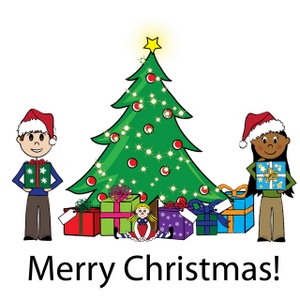 Dear Teachers, Staff and Students,	The time for Holiday Sharing 2019 is here. Please consider donating. All of our needy families are from Utica Community School area.	This year more gift cards have been requested by teens. As you know, size and style of clothing can be different depending on brand purchased. Include receipts for clothing and gift cards. In the past, we have had gift cards with zero balance.Please have students attach family numbers on the outside of all gifts and boxes except toys (sticky notes, etc.) since these are from Santa. Gift wrapping is not required but sending some would be helpful. Also, very important, please put all receipts and gift cards in a large envelope labeled with Family # and seal envelope. Last year, gift cards were thrown into bags and boxes. Some fell out in transit. It was a disaster.………………………………………………………………………………..KEY CLUB INSTRUCTIONS: Turn in gifts to meeting on Thursday, November 21, or to room 223 before Thanksgiving. Organizing Party is in room 223 on Monday, December 2 after school. Bring any gifts purchased over the long weekend with you then, and plan to stay. Key Club donations are from the heart. Do what you can, for the right reasons, in the spirit of giving. We will record your donations at a rate of $5/hr. We do this because of who we are as a community, not for the points! 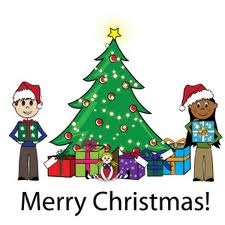 SE Family # 1 : Adopted by Eisenhower Key Club  (please include gift receipts for clothing and gift cards)MotherGift card for food (likes Aldi)Healthy snacks, juice boxes for childrenLaundry soap, toilet paper, disinfectant wipesBoy Age-11 (likes sporty Nike clothing)Winter jacket, hat, gloves Size Boys 16Jogging suit w/shirt Size – Boys 16AMC Movie gift cardAmazon gift cardBoy Age-10 (likes sporty Nike clothing)Winter jacket, hat, gloves Size Boys 14Jogging suit w/shirt Size – Boys 14AMC movie gift cardAmazon gift cardBoy Age-7 (little guy)
Jeans (adjustable waist) size Boys 7 Shirts Size Boys 7Jogging suit w/shirt – Size Boys 7 Tennis shoes Size 1 Boots Size 1AMC movie gift card Big remote control car w/ batteries DadGift card for gasolineGift card for an oil changeGirl Age-8Winter jacket, hat, gloves Size Girls 8Jogging suit w/ shirt Size-Girls 8Friend’s LegoAMC movie gift cardOptional Gift Wrap and Tape (but don’t wrap the gift) Meijer gift cards (or other clothing store) in the amount you can afford. We will add these to the family member who didn’t receive a requested item.  